SPOŠTOVANI DEVETOŠOLCI. Cenim vaše delo in prizadevanja za likovno ustvarjanje tudi v času izobraževanja na daljavo.Do sedaj smo opravili tri naloge:risbo delov telesa (roke, nos, ušesa, glave..)kolaž na glasbeno inspiracijo Rapsodija v modremfotografijo sence v zlatem rezuKdor mi še ni nič poslal v pregled, vabim, da to stori do 18. 5. 2020 na naslov: jelka.rojec@osferdavesela.si ali pustite gradivo v Teamsovih spletnih učilnicah LUM 9 (če jih  uporabljate). V kolikor ne boste poslali fotografij izdelkov, jih imejte pripravljene, da jih pogledamo, ko pridemo v šolo.Ocenjevanje: Vaši izdelki so polni novih idej in kreacij. Vsi, ki ste oddajali naloge, ste dobili povratne informacije in dodatne usmeritve. Tako bo tudi v prihodnje. Naloge, ki so bile opravljene, bodo ocenjene po dveh kriterijih: izvirnost in tehnična dovršenost. Ocene bodo podane po 18. 5. 2020.NOVO! Likovna naloga: 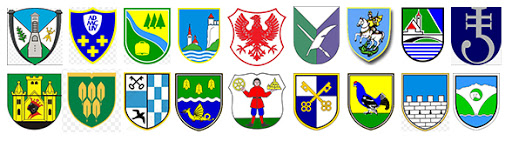 Lastniško znamenje-grbLikovna naloga: Lastniško znamenje-grbIzdelaj osebni ali rodbinski grbVsebinapoznavanje lastne in družinske zgodovine (rodovnik)družinske značilnosti, posebnostipoklici v družini nekoč in daneshišno ime (domače ime)kraji bivanja prednikovvrednote, ki jih negujete ter lastno poslanstvopriimekinteresiPomembna je izrazitost vsebine, jasnost barve in oblike, unikatnost.Pripomočki: pisarniški papir, svinčnik, barvice, flomastri.Oblika in velikost: oblika ščita, ki naj ne preseže dimenzij 10x10 cm.   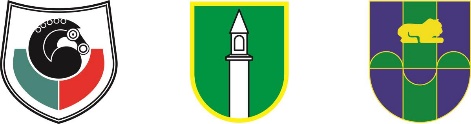 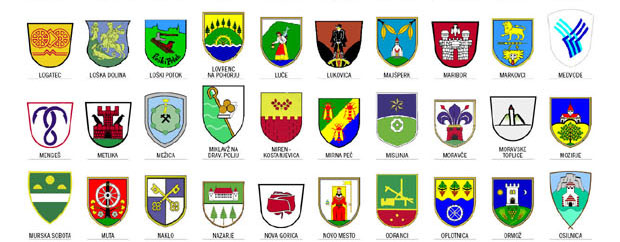 